TOGETHER, WE LEARN             	Academic Affairs and Advisory Team			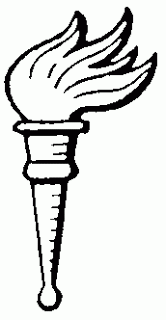 Vision.  Mission.                 WHO ARE WE, WHAT ARE WE?	We are committed to fostering an environment of learning for each and every one of our students.  We are young and old, students and graduates, mothers and fathers, sons and daughters – we are just like you, our students.  We intend to keep our commitments to our students with integrity, intelligence, respect, and accountability.  